SECTOR ENERGÉTICOEVOLUCION DE LOS ACTIVOS EN LA SEMANA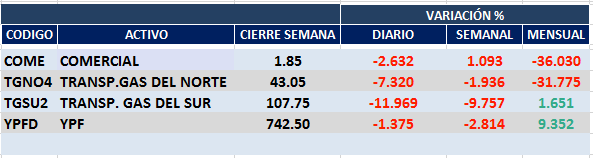 COME (Cierre al 08/11/19 $ 1,85)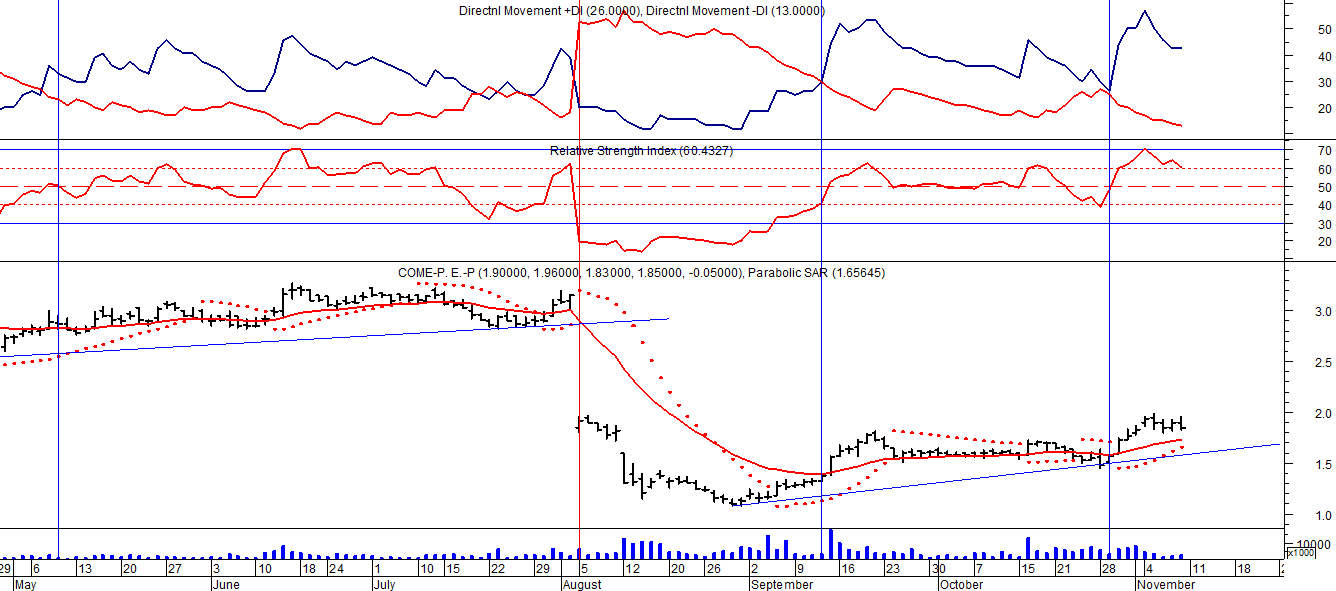 Señal de compra el 12/09 en $ 1,40.Señal de venta el 22/10 en $1,60.Señal de compra el 29/10 en $ 1.57.TGNO4 (Cierre al 08/11/19 $ 43,05)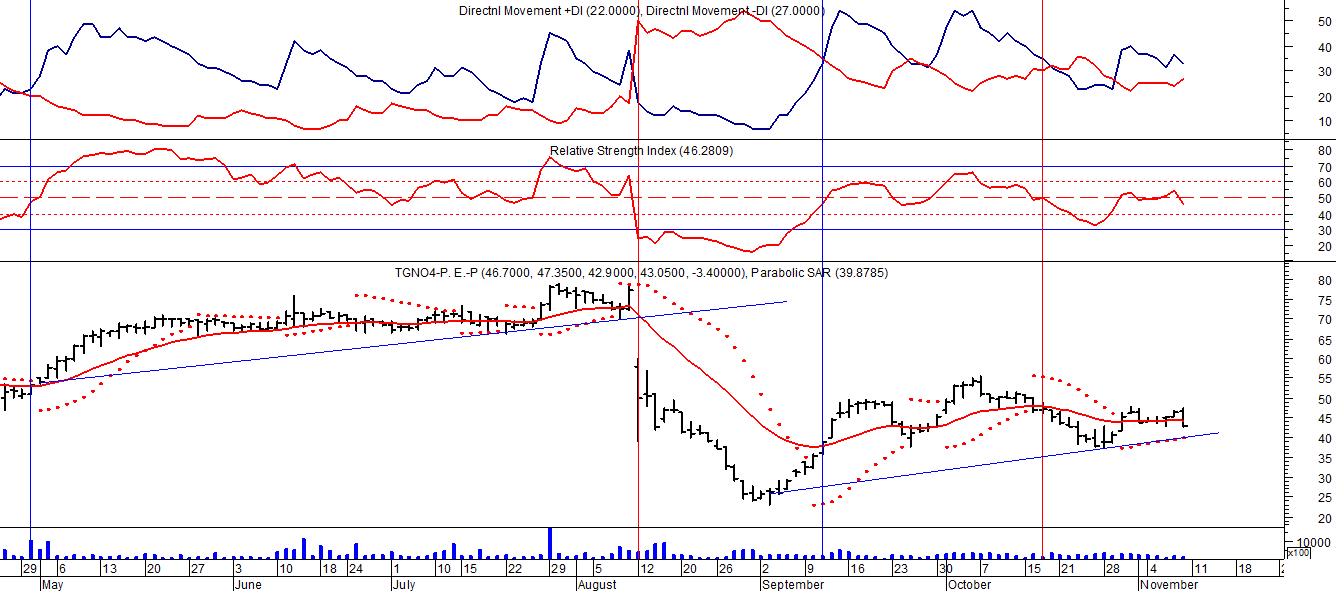 Señal de compra el 02/05 en $ 54,50.Señal de venta el 12/08 en $ 39,00.Señal de compra el 11/09 en $ 36,00.Señal de venta el 17/10 en $ 47,00.TGSU2 (Cierre al 08/11/19 $ 107,75)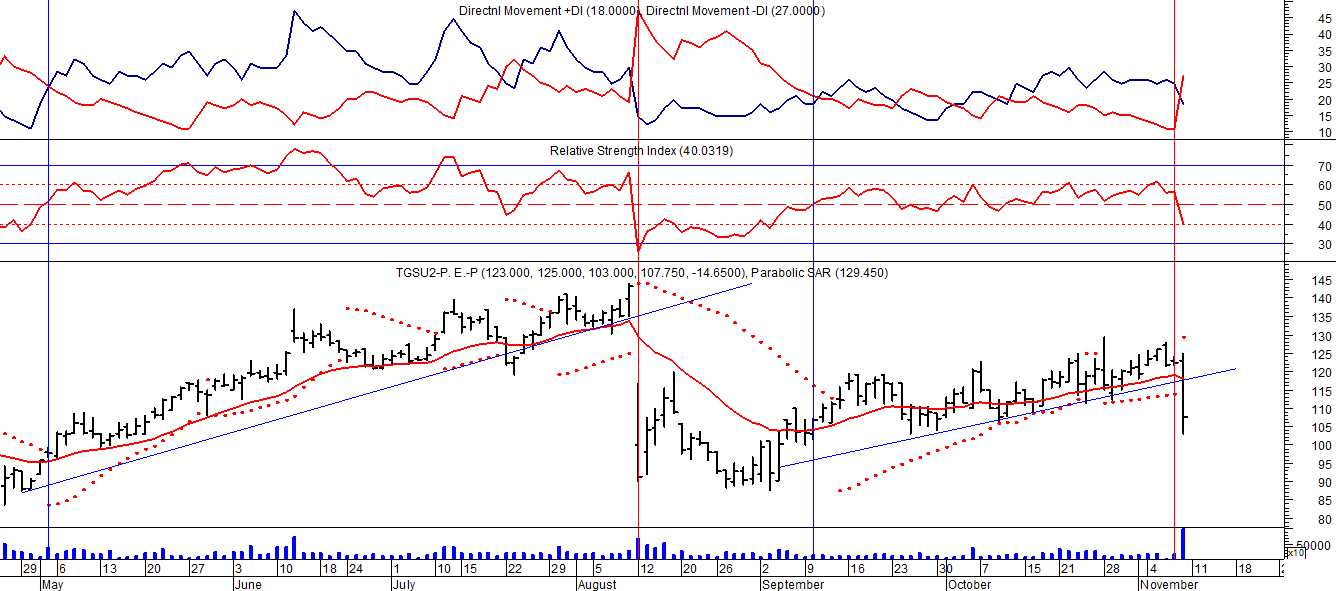 Señal de compra el 03/05 en $ 98,00.Señal de venta el 12/08 en $ 90,00.Señal de compra el 01/10 en $ 110,00.Señal de venta el 09/11 en $ 108,00YPF (Cierre al 08/11/19 $ 742,50)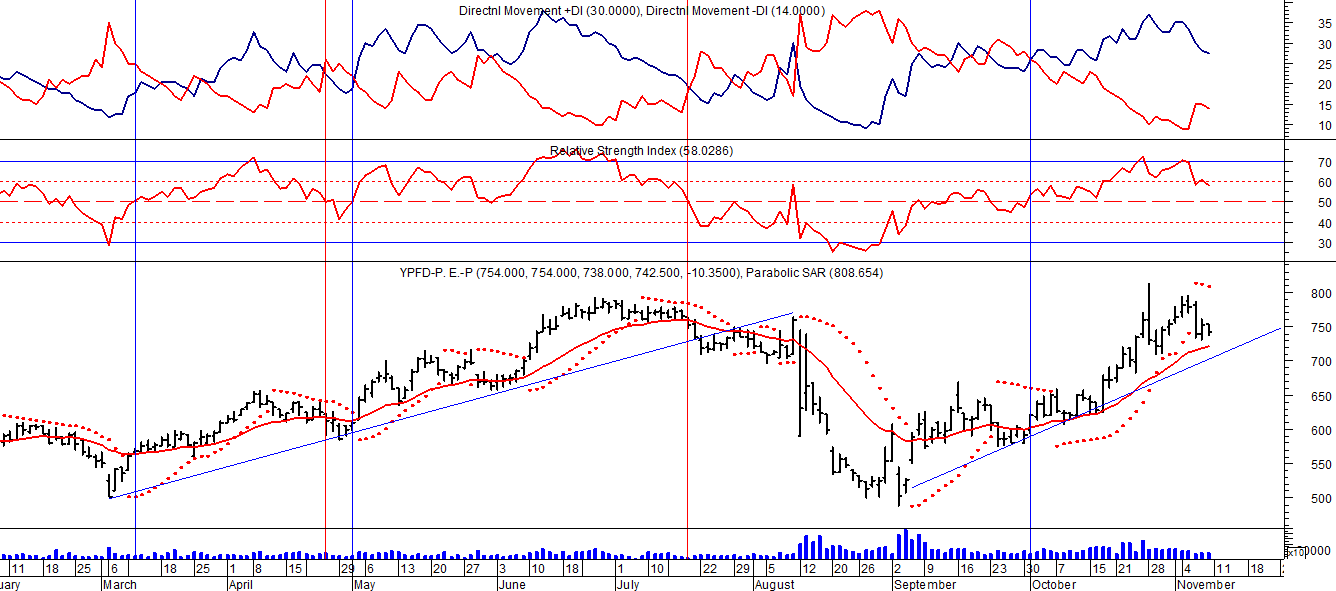 Señal de compra el 02/05 en $ 600,00.Señal de venta el 19/7 en $740,00.Señal de compra el 01/10 en $ 600,00.